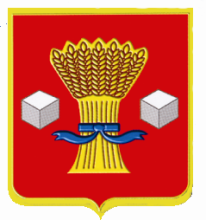 АдминистрацияСветлоярского муниципального района Волгоградской области                              ПОСТАНОВЛЕНИЕот 28.03. 2024           № 428О внесении изменения в постановление администрации Светлоярского муниципального района Волгоградской области от 28.12.2011 № 2090 «Об утверждении стоимости и характеристики работ гарантированного перечня услуг по погребениюВ соответствии с Федеральным законом от 06.10.2003 № 131-ФЗ «Об общих принципах организации местного самоуправления в Российской Федерации», Федеральным законом от 12.01.1996 № 8-ФЗ «О погребении и похоронном деле», постановлением Правительства Российской Федерации от 23.01.2024 № 46 «Об утверждении коэффициента индексации выплат, пособий и компенсаций в 2024 году», Законом Волгоградской области от 03.04.2007 № 1436-ОД «О погребении и похоронном деле в Волгоградской области», постановлением Губернатора Волгоградской области от 04.03.2024 N 115 «Об индексации в 2024 году социального пособия на погребение и возмещения специализированной службе по вопросам похоронного дела стоимости услуг, предоставляемых согласно установленному законодательством Российской Федерации гарантированному перечню услуг по погребению», руководствуясь Уставом Светлоярского муниципального района Волгоградской области, Уставом Светлоярского городского поселения Светлоярского муниципального района Волгоградской области,п о с т а н о в л я ю:Внести в постановление администрации Светлоярского муниципального района Волгоградской области от 28.12.2011 № 2090 «Об утверждении стоимости и характеристики работ гарантированного перечня услуг по погребению» изменение, изложив приложение 1 к постановлению в следующей редакции:«Приложение 1к постановлению администрации Светлоярского муниципального района Волгоградской области от 28.12.2011 № 2090Стоимость услуг согласно гарантированному перечню услуг по погребению, возмещаемая за счет средств бюджета Волгоградской области, и характеристика работ, предусмотренных гарантированным перечнем услуг по погребениюОтделу по муниципальной службе, общим и кадровым вопросам администрации Светлоярского муниципального района Волгоградской области (Иванова Н.В.) направить настоящее постановление для размещения на официальном сайте Светлоярского муниципального района Волгоградской области в сети «Интернет» и опубликования в районной газете «Восход».Настоящее постановление вступает в силу со дня его официального опубликования и распространяет свое действие на правоотношения, возникшие с 01.02.2024.Контроль за исполнением настоящего постановления возложить на заместителя главы Светлоярского муниципального района Волгоградской области Горбунова А.М.Глава муниципального района                                                                В.В.ФадеевПонкратов В.Л.№п/пПеречень услуг по погребениюХарактеристика работЕдиница измеренияСтоимость(руб.)123451.Оформление документов, необходимых для погребенияОформление свидетельства о смерти1 оформлениебесплатно2.Предоставление и доставка гроба и других предметов 1 услуга4556,00в том числе:2.1.Предоставление гробаГроб стандартный, строганный из натуральных пиломатериалов толщиной 25-32 мм, обитый внутри пленкой. С ножками (размер 2,0 x 0,7 x 0,7)1 гроб3342,202.2.Доставка гроба и других предметов, необходимых для погребенияПогрузка в автокатафалк гроба и других предметов, необходимых для погребения, согласно счету-заказу, доставка гроба и других предметов, необходимых для погребения, в место нахождения тела (останков) умершего в назначенное время похорон и выгрузка (с подъемом предметов, необходимых для погребения, на первый этаж).Стоимость доставки гроба и других предметов, необходимых для погребения, предусмотрена их доставка из салона магазина в место нахождения тела (останков) умершего на расстояние до 25 км с учетом холостого пробега1 доставка (перевозка)1213,801234513.Перевозка тела (останков) умершего на кладбищеВынос закрытого гроба с телом (останками) умершего рабочими специализированной службы (4 чел.) из помещения морга или дома и установка в автокатафалк, перевозка тела (останков) умершего на кладбище, перенос гроба с телом (останками) умершего к месту захоронения. В стоимость перевозки автокатафалком тела (останков) умершего входит перевозка от места нахождения тела (останков) умершего до кладбища на расстояние до 20,5 км, включая холостой пробег1 перевозка2078,004.Погребение тела (останков) умершего1 погребение1833,00в том числе:4.1.Рытье стандартной могилыРасчистка и разметка места могилы, рытье могилы вручную или механизированным способом с последующей доработкой вручную (размер 2,0 x 1,0 x 1,5)1 могила1160,004.2.ЗахоронениеЗабивка крышки гроба, опускание гроба в могилу, засыпка могилы и устройство надмогильного холма, установка регистрационной таблички1 погребение673,00Итого стоимость услуг, предоставляемых согласно гарантированному перечню услуг на погребениеИтого стоимость услуг, предоставляемых согласно гарантированному перечню услуг на погребение1 погребение8467,00».